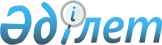 ІІ сайланған Алматы қалалық Мәслихатының 2000 жылғы 27 қыркүйектегі "Алматы қаласын басқару және Қазақстан Республикасы министрліктерінің, ведомстволарының және комитеттерінің аумақтық органдарымен өзара байланыс схемасын бекіту туралы" VI-сессиясының шешіміне өзгерістер мен толықтырулар енгізу туралы
					
			Күшін жойған
			
			
		
					Алматы қалалық Мәслихатының IІ сайланған XVІІ сессиясының 2002 жылғы 22 мамырдағы шешімі. Алматы қалалық Әділет басқармасында 2002 жылғы 13 маусымда N 458 тіркелді. Күші жойылды - ІІІ сайланған Алматы қаласы мәслихатының ХХІІІ сессиясының 2006 жылғы 15 мамырдағы N 255 шешімімен

      "Қазақстан Республикасындағы жергілікті мемлекеттік басқару туралы" Қазақстан Республикасы  Заңының 6 бабы  1 тармағының 3 тармақшасына және Алматы қаласы Әкімінің ұсынысына сәйкес ІІ-сайланған Алматы қалалық Мәслихаты шешім қабылдады:  

      ІІ-сайланған Алматы қалалық Мәслихатының 2000 жылғы 27 қыркүйектегі "Алматы қаласын басқару және Қазақстан Республикасы министрліктерінің, ведомстволарының және комитеттерінің аумақтық органдарымен өзара байланыс схемасын бекіту туралы" VІ-сессиясының шешіміне  өзгерістер мен толықтырулар енгізілсін (басқару схемасы қоса беріліп отыр).        ІІ-ші сайланған 

      Алматы қалалық Мәслихаты 

      ХVІІ-ші сессиясының төрағасы       ІІ-ші сайланған 

      Алматы қалалық Мәслихатының 

      хатшысы ІІ-сайланған Алматы 

қалалық Мәслихаты  

ХVІІ-сессиясының  

22 мамыр 2002 жылғы 

шешіміне       Алматы қаласын басқарудың және Қазақстан Республикасы 

министрліктерінің ведомстволарының және комитеттерінің 

аумақтық органдарымен іс-қимыл жасаудың схемасы        РҚАО-ның ескертуі: Қағаз нұсқадағы схеманы қараңыз. 
					© 2012. Қазақстан Республикасы Әділет министрлігінің «Қазақстан Республикасының Заңнама және құқықтық ақпарат институты» ШЖҚ РМК
				